KARTA REJESTRACYJNA / REGISTRATION CARDMedia Forum 2022Data przyjazdu/Arrival dateData wyjazdu/Departure dateImię / First NameNazwisko / FamilyNr rejestracyjny / RegistrationNr pokoju/Room no.Adres/addre 	Polska	Nr PESEL/Nr paszportu/PESEL numer/Passport numberE-mailTelefon Fakturę proszę wystawić na:Nazwa firmy i adresNIP: _______________________	         podpis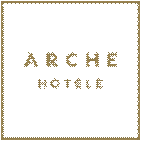 